Drum Brake ServiceMeets ASE Task:  (A5-C-4) P-1, (A5-C-5) P-2, (A5-C-6) P-1  Check and replace drum brake assembly. Name _______________________________   Date ___________  Time on Task __________Make/Model/Year _________________   VIN ________________   Evaluation:   4    3    2    1                      _____  1.  Check service information for the exact procedures to follow when inspecting and 	     replacing drum brake shoes and related hardware.  Describe the recommended 	     procedures.		_________________________________________________________________		______________________________________________________________________  2.  Remove, clean, and inspect the brake shoes and springs.  Lubricate the backing plate.									Instructor’s check _______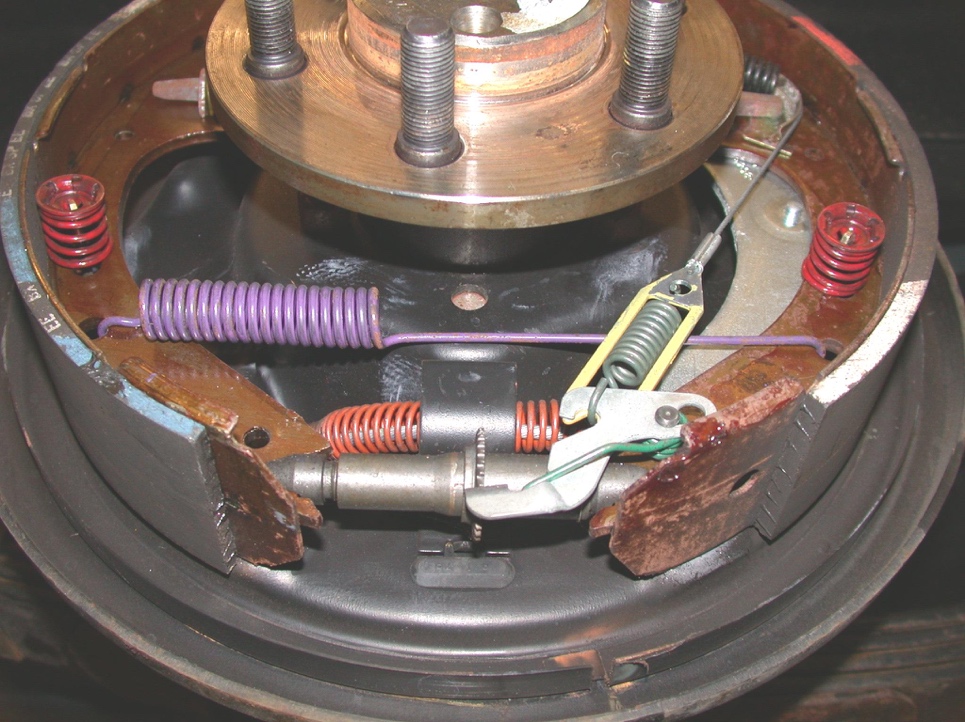 _____  3.  Inspect and install the wheel cylinders.			Instructor’s check ____________  4.  Assemble the drum brake assemblies and adjust the parking brake and the brake 	     drums.									Instructor’s check _______